Ship Bottom Police DepartmentApplication for Employment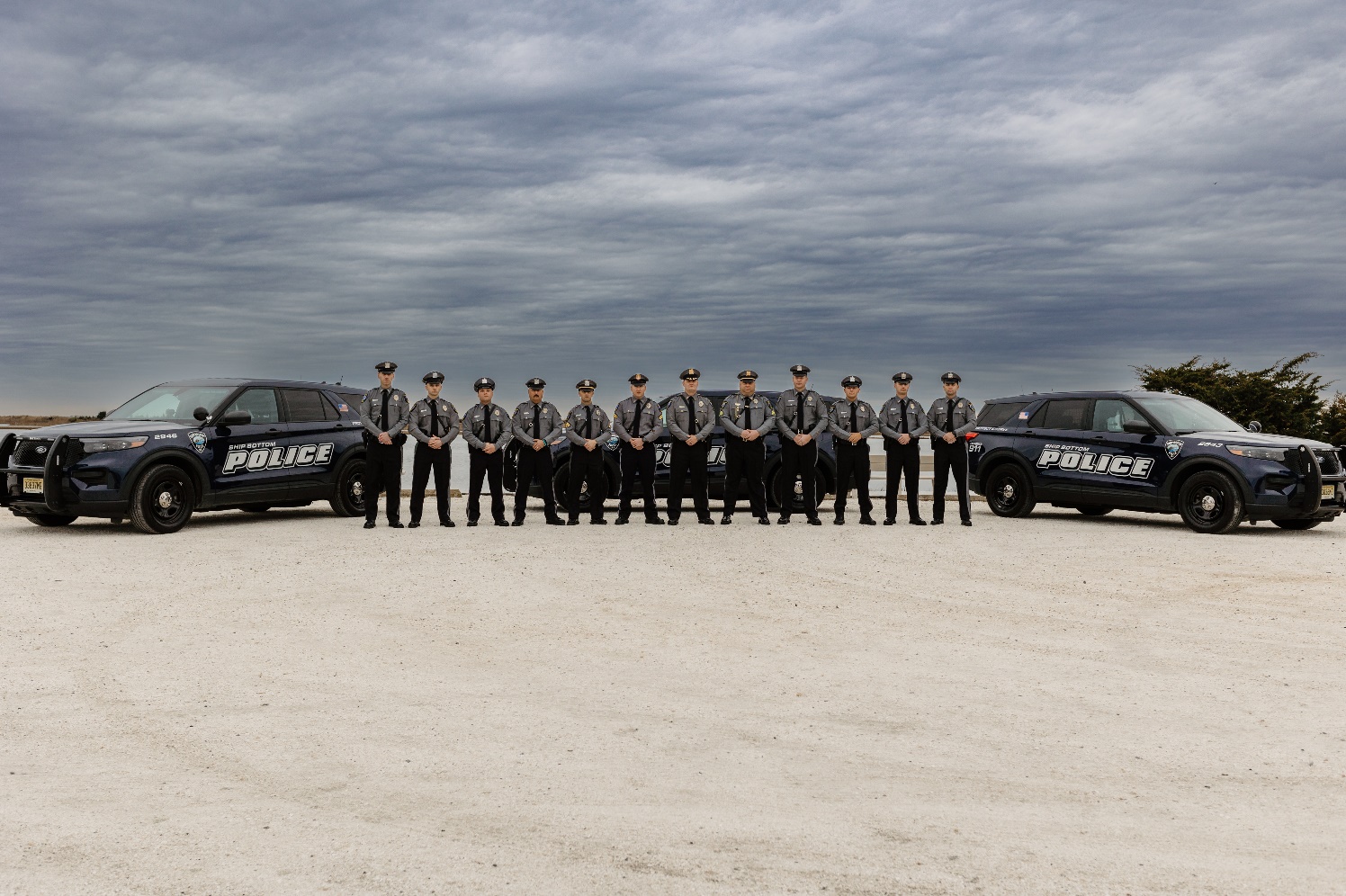 IF CURRENT RESIDENCE IS DIFFERENT FROM ABOVE, COMPLETE THE FOLLOWING:RESIDENCE LOCATION:     _________________________________________________________________________________________________Number & Street, Apartment No._________________________________________________________________________________________________________________________City				State			County		READ THESE INSTRUCTIONS CAREFULLYPRIOR TO FILLING OUT APPLICATIONINSTRUCTIONS: Read this entire application before completing the required information. The candidate will personally prepare this application.Answer every question and leave no blank spaces.  If a question does not apply to you, write DNA in the space provided for the answer. A candidate will be rejected from the selection process who has intentionally made a false statement or practiced or attempted to practice any deception or fraud in this application, in any examination, interview, or in securing eligibility for appointment. All entries must be printed legibly in black ink. If there is insufficient space available for answering any questions, use the continuation pages provided. Precede each answer on continuation pages with the corresponding number of the question being answered. Upon completion, this questionnaire must be notarized. NOTICE:	You are required to contact your background investigator immediately if you have any changes to the information you are providing, contact with any Law Enforcement Agency, questions, concerns, or clarifications.This is to inform you that this application will remain a permanent part of your file with the Ship Bottom Police Department. Your failure to neatly and thoroughly complete the required information will be reflected in a negative manner upon your Oral Interview, should you advance to that portion of the process. You will be expected to wear appropriate business attire to each phase of this selection process unless directed to do otherwise.       UPON COMPLETION, THIS APPLICATION MUST BE NOTARIZEDSHIP BOTTOM BOROUGH IS AN EQUAL OPPORTUNITY EMPLOYERHave you ever previously taken a written examination for Ship Bottom Police Department? 	___ Yes    ___ NoIf yes, list dates:          __________________________________________________________________________Was a background investigation ever conducted on you by Ship Bottom Police Department?	___ Yes    ___ NoIf yes, list dates:______________________________________________________________1.  Full name:  										_____		  		Last Name				First Name			Middle2.  List and explain any other names you have used, or have been known by, including nicknames:												3.  Place of Birth: 									___________		  		City	                 State			County		           Zip 4.  Birth Certificate 									___________		     		      Certificate Number	         City	County      State  	     Zip 5.  Date of Birth 				   __		Age  				          (MM/DD/YYYY)	6.  Height 		 Weight 		 Eye Color      ____ Hair Color 		7.  Social Security Number:  	____-___	-_____	State Issued: 	______	NJ DL#_______________________Do you wear contact lenses or glasses? Yes___ No___ If yes, explain:_________________8. List any and all email, website, Facebook, Twitter, Snapchat, Instagram and other social media venues you are affiliated with. List affiliate/account information.9.  Are you a native born or naturalized citizen?   ____ Native Born	_____ Naturalized10.  If you are of foreign birth, or are a naturalized citizen, fill in the following:	Country of birth 						_______________   _______	Port or place of departure for the United States 				  Date 			How were you transported into the United States? (Ship, Plane, Train, etc.) 	______________________________________________________________________	Name of transport conveyance and/or company you arrived on 					Port or place of entry into the United States 			          Date 				If a naturalized citizen, name and address of person who sponsored you on arrival:11. 	First address after arrival 									12.	How did you obtain citizenship? 								13.	Petition Number 			  Date 		    Court 					State 				  Certificate Number 		                           		14.  Are you currently:__ single  __ married  __ civil union  __ domestic partnership  			__ separated  __divorced __ widowed/widower15.  Complete the following information on your spouse/domestic partner/significant other/current dating partner/fiancée/most recent dating partner:  Name: ______________________________________________________________________			First              Middle                              Last (Maiden)____________________________________________________________________________	Date of Birth		Social Security No.		Dates of Relationship
____________________________________________________________________________Full Address: Number & Street			City		State	     Zip Code	____________________________________________________________________________Cell Phone #			Occupation                                  Employer/Phone #Work Address:________________________________________________________________				Street                                   City                           State             ZipDate of marriage:____________________________ Location:_________________________Criminal History (explain)?:__________________________________________________________________________________________________________________________________How many times have you been married: ___________	16.  If separated, state reason: ____________________________________________________________________________17. How many times were you separated? 							18. Data of former spouse(s):	(A) Name:_________________________________ Maiden Name:_______________________Date of Birth:_______________________________ Contact #:__________________________Address:_____________________________________________________________________			Street                                               City                            State                     ZipStatus: Divorced:_______    Separated:_____ Annulled:_______ (B)Name:_________________________________ Maiden Name:_______________________Date of Birth:_______________________________ Contact #:__________________________Address:_____________________________________________________________________			Street                                               City                            State                     ZipStatus: Divorced:_______    Separated:_____ Annulled:_______ 19.  List every separation, annulment, and/or divorce below.	Status: Divorced:_______    Separated:_____ Annulled:_______ Date:______________	Plaintiff:______________________________ Where issued:_________________________	Defendant:__________________________ Reason:____________________________Status: Divorced:_______    Separated:_____ Annulled:_______ Date:______________	Plaintiff:______________________________ Where issued:_________________________	Defendant:__________________________ Reason:____________________________20. Do you currently pay or receive any voluntary or court ordered alimony payments?  Yes___ No___ 	If yes, provide the following:		Docket #_____________	Date:_____________	Amount:_____________		Recipient:_____________________	Recipient Contact #:_________________		Docket #_____________	Date:_____________	Amount:_____________		Recipient:_____________________	Recipient Contact #:_________________21. Have you ever been delinquent on any alimony payments? Yes___ No___	If yes, explain:__________________________________________________________	______________________________________________________________________22. List two previous dating partners:Name:_____________________________________	DOB:______________	Address:______________________________________________________________			Street Address		City		State		ZipContact #:________________________Dates of Relationship:________to__________                  	     MM/YY     MM/YYName:_____________________________________	DOB:__________________	Address:_______________________________________________________________			Street Address		City		State		Zip	Contact #:________________________	Dates of Relationship:_______to_________                                                                                                                     MM/YY    MM/YY23. Has your current or former spouse/significant other/current or previous dating partner ever contacted the police regarding you for any reason? Yes___  No___ If yes, complete the following: 	Date:__________	Police Dept. contacted:_______________________________________	Location:_______________________________Reason:________________________________	Outcome:_____________________________________________________________________24. Are you the parent of any children – biological, adoptive, foster, step, or legal guardian (include deceased)? Yes ______ No_____ If yes, list below:Name__________________________________	DOB:_______________	Address:____________________________________________________		Street Address		City		State		Zip 	Relationship:___________________________________	Deceased:  Yes____  No___Name__________________________________	DOB:_______________	Address:____________________________________________________		Street Address		City		State		Zip 	Relationship:___________________________________	Deceased:  Yes____  No____Name__________________________________	DOB:_______________	Address:____________________________________________________		Street Address		City		State		Zip 	Relationship:___________________________________	Deceased:  Yes____  No___25. Do you have residential custody of the children listed above? Yes____  No_____ If no, explain:___________________________________________________________26. Are you now supporting all children born to you, including adopted and stepchildren? Yes____No____ If no, explain______________________________________________27. Have you ever been involved as a plaintiff or defendant in a paternity proceeding?	Yes____No____  If yes, state full details 	________________________	_________________________________________________________________________________28. Do you currently pay or receive any voluntary or court ordered child support? Yes___ No___ If yes, provide the following:Docket #_____________	Date:_____________	Amount:_____________		Recipient:_____________________	Recipient Contact #:_________________		Docket #_____________	Date:_____________	Amount:_____________		Recipient:_____________________	Recipient Contact #:_________________29. Have you ever been delinquent on any child support payments? Yes___  No___  If yes, explain:______________________________________________________________________30. Father, mother, father-in-law, mother-in-law, sister/brothers (half and step), spouse, step-parents, guardians, etc,:Name:_________________________________________________________________________________________			First			M.          Last (Maiden)				Relationship:_____________________________    Date of  Birth:____________________SS#:______________________	Address:___________________________________________________________________________________________			Street Address				City			State		Zip	Contact #:________________________________	Occupation:___________________________	Employer:________________________________	Deceased: Yes_______  No___________Name:_________________________________________________________________________________________			First			M.          Last (Maiden)				Relationship:_____________________________    Date of Birth:____________________SS#:______________________	Address:__________________________________________________________________________________________			Street Address				City			State		Zip	Contact #:________________________________	Occupation:___________________________	Employer:________________________________	Deceased: Yes_______  No___________Name:_________________________________________________________________________________________					First			M.          Last (Maiden)				Relationship:_____________________________    Date of Birth:____________________SS#:_____________________		Address:__________________________________________________________________________________________			Street Address				City			State		Zip	Contact #:________________________________	Occupation:___________________________	Employer:________________________________	Deceased: Yes_______  No___________Name:_________________________________________________________________________________________					First			M.          Last (Maiden)				Relationship:_____________________________    Date of Birth:____________________SS#:_____________________		Address:__________________________________________________________________________________________			Street Address				City			State		Zip	Contact #:________________________________	Occupation:___________________________	Employer:________________________________	Deceased: Yes_______  No___________Name:_________________________________________________________________________________________					First			M.          Last (Maiden)				Relationship:_____________________________    Date of Birth:____________________SS#:_____________________		Address:__________________________________________________________________________________________			Street Address				City			State		Zip	Contact #:________________________________	Occupation:___________________________	Employer:________________________________	Deceased: Yes_______  No___________Name:_________________________________________________________________________________________					First			M.          Last (Maiden)				Relationship:_____________________________    Date of Birth:____________________SS#:_____________________		Address:__________________________________________________________________________________________			Street Address				City			State		Zip	Contact #:________________________________	Occupation:___________________________	Employer:________________________________	Deceased: Yes_______  No___________31.  List name and agency of any relatives currently or formerly employed in law enforcement:	_________________________________________________________________________________________________	          Full name			Relationship	Home Address				Home Phone      ______________________________________________________________________________________________________	Rank/Title		Badge#	Agency Name and Full Address			Work Phone and Extension_________________________________________________________________________________________________	          Full name			Relationship	Home Address				Home Phone      ______________________________________________________________________________________________________	Rank/Title		Badge#	Agency Name and Full Address			Work Phone and Extension_________________________________________________________________________________________________	          Full name			Relationship	Home Address				Home Phone      ______________________________________________________________________________________________________	Rank/Title		Badge#	Agency Name and Full Address			Work Phone and Extension:32.  List names of three friends and/or associates other than employers, past or present (no family members)(A) Name: ________________________________________________________________________________________________			First			M.          Last (Maiden)			Relationship:_____________________________    Date of Birth:____________________SS#:_________________________Address:_________________________________________________________________________________________________			Street Address			City				State		ZipContact #:________________________________	  How long have you known:___________________Occupation:___________________________	Employer:________________________________	(B) Name: ________________________________________________________________________________________________			First			M.          Last (Maiden)			Relationship:_____________________________    Date of Birth:____________________SS#:_________________________Address:_________________________________________________________________________________________________			Street Address			City				State		ZipContact #:________________________________	  How long have you known:___________________Occupation:___________________________	Employer:________________________________	(C) Name: ________________________________________________________________________________________________			First			M.          Last (Maiden)			Relationship:_____________________________    Date of Birth:____________________SS#:_________________________Address:_________________________________________________________________________________________________			Street Address			City				State		ZipContact #:________________________________	  How long have you known:___________________Occupation:___________________________	Employer:________________________________	33.  Where do you now reside?___________________________________________________				Street Address (include Apt. #)________________________________________________________________________________________________________City					County					State		Zip Landlord Name:________________________________ Contact #:_______________________34.  If you are the owner of this residence or any other property, list lot/block numbers: Lot __________  Block 		Other properties owned, list the complete address including county/state: ________________________________________________________________________________________________________________________________________________________________________35.  With whom do you reside (include all occupants)? ________________________________________________________________________________________________________________________________________________________________________ 36.  If you reside with someone other than your spouse, children, parents or siblings, list complete information below.  Include any and all persons with whom you have lived during the past two years:	(A) Name: _____________________________________________________ DOB:____________			First                       M                           Last	Occupation:_________________________________ Contact #:_________________________	Type of relationship:_____________________________________________________________	Length of relationship:_______________________________________________________________	How long have you resided together?___________________________________________________	(B) Name: _____________________________________________________ DOB:____________			First                       M                           Last	Occupation:_________________________________ Contact #:_________________________	Type of relationship:_____________________________________________________________	Length of relationship:_______________________________________________________________	How long have you resided together?___________________________________________________	(C) Name: ____________________________________________________ DOB:____________			First                       M                           Last	Occupation:_________________________________ Contact #:_________________________	Type of relationship:_____________________________________________________________	Length of relationship:_______________________________________________________________	How long have you resided together?___________________________________________________37.  In chronological order (starting with most recent past residence) state each and every previous residence since birth (include college residence, summer homes, military residence, etc.)(A)	  FROM:__________	   TO:___________		             (MM/YYYY)	          (MM/YYYY)   		_________________________________________________________________________________________________________Full Address                     	 	 City				State			Zip Code	Landlord Name & Phone No: _________________________________________________________________________________(B)	  FROM:__________	   TO:___________		             (MM/YYYY)	          (MM/YYYY)   		_________________________________________________________________________________________________________Full Address                     	 	 City				State			Zip Code	Landlord Name & Phone No: _________________________________________________________________________________(C)	  FROM:__________	   TO:___________		             (MM/YYYY)	          (MM/YYYY)   		_________________________________________________________________________________________________________Full Address                     	 	 City				State			Zip Code	Landlord Name & Phone No: _________________________________________________________________________________(D)	  FROM:__________	   TO:___________		             (MM/YYYY)	          (MM/YYYY)   		_________________________________________________________________________________________________________Full Address                     	 	 City				State			Zip Code	Landlord Name & Phone No: _________________________________________________________________________________(E)	  FROM:__________	   TO:___________		             (MM/YYYY)	          (MM/YYYY)   		_________________________________________________________________________________________________________Full Address                     	 	 City				State			Zip Code	Landlord Name & Phone No: _________________________________________________________________________________(F)	  FROM:__________	   TO:___________		             (MM/YYYY)	          (MM/YYYY)   		_________________________________________________________________________________________________________Full Address                     	 	 City				State			Zip Code	Landlord Name & Phone No: _________________________________________________________________________________(G)	  FROM:__________	   TO:___________		             (MM/YYYY)	          (MM/YYYY)   		_________________________________________________________________________________________________________Full Address                     	 	 City				State			Zip Code	Landlord Name & Phone No: _________________________________________________________________________________38. Have the police EVER been called to any homes/residences in which you have resided? Yes___  No___ If yes, provide:	Date:_____________	Location:_________________________________________________________________________							Street address		City		State 	Zip	Police Agency:_________________________________________	Reason/outcome:__________________________________________________________________	________________________________________________________________________________39.  Neighborhood References:Provide names of two (2) people who reside in your current neighborhood. These names cannot be used in any other part of the application:Name:___________________________________ Length of time acquainted:_______________Address:________________________________________________________________________		Street Address      			City		State 		ZipContact #:___________________________      Occupation:________________________________________Name:__________________________________ Length of time acquainted:________________Address:________________________________________________________________________		           Street Address				City		State 		ZipContact #:___________________________   Occupation:________________________________________40.  List all places where you ever registered to vote (If none, so state): 	_____________________________________________________________________________________________________	County						State					Year	_____________________________________________________________________________________________________	County						State					Year41.  Other than English, what language(s) can you either read, write, speak or understand. Indicate your understanding of the language (read, write, speak, understand):  ________________________________________________________________________________________________________________________________________________________Upon my receipt of this application, I will immediately forward transcripts from all colleges/universities/high schools and or trade schools attended to:Ship Bottom Police Department(Attn: Sgt. Tretola)1621 Long Beach Blvd.Ship Bottom, NJ 08008(A proper fee must be forwarded to the institution by the applicant.) Date Completed: 	____42.  List (most recent dates first) all colleges/universities attended:	(A)____________________________________________________________________________	Name of College:			No. of Credits Earned/Cumm. G.P.A.	From	To	Registrar Phone No. & Ext			__________________________________________________________________________________________________		Major/Degree (A.S.,B.S., M.S., Ph.d):   Date Confirmed	    City/Town of College	State	        Zip Code         County	(B)____________________________________________________________________________	Name of College:			No. of Credits Earned/Cumm. G.P.A.	From	To	Registrar Phone No. & Ext			__________________________________________________________________________________________________		Major/Degree (A.S.,B.S., M.S., Ph.d):   Date Confirmed	    City/Town of College	State	        Zip Code         County	(C)____________________________________________________________________________	Name of College:			No. of Credits Earned/Cumm. G.P.A.	From	To	Registrar Phone No. & Ext			__________________________________________________________________________________________________		Major/Degree (A.S.,B.S., M.S., Ph.d):   Date Confirmed	    City/Town of College	State	        Zip Code         County43.  List chronologically (most recent dates first) all schools attended, grades 12 through K.	(A)___________________________________________________________________________	Name of School:			From (MM/YY)	To (MM/YY)	  		Phone No:		__________________________________________________________________________________________________		Address:			State:                                  Zip:                                County:		(B)___________________________________________________________________________	Name of School:			From (MM/YY)	To (MM/YY)	  		Phone No:		__________________________________________________________________________________________________		Address:			State:                                  Zip:                                County:		(C)___________________________________________________________________________	Name of School:			From (MM/YY)	To (MM/YY)	  		Phone No:		__________________________________________________________________________________________________		Address:			State:                                  Zip:                                County:		(D)___________________________________________________________________________	Name of School:			From (MM/YY)	To (MM/YY)	  		Phone No:		__________________________________________________________________________________________________		Address:			State:                                  Zip:                                County:		(E)___________________________________________________________________________	Name of School:			From (MM/YY)	To (MM/YY)	  		Phone No:		__________________________________________________________________________________________________		Address:			State:                                  Zip:                                County:		(F)___________________________________________________________________________	Name of School:			From (MM/YY)	To (MM/YY)	  		Phone No:		__________________________________________________________________________________________________		Address:			State:                                  Zip:                                County:	44.  List any problems at school, including college (absenteeism, tardiness, failing grades, discipline, suspensions).	School				Date			Problems		School				Date			Problems		School				Date			Problems		School				Date			Problems	If a GED was obtained, indicate the following:	Date:___________________	Name School:_______________________________________	Address:________________________________________________________________________				Street address				City 			State	Zip45.  List other formal schooling or specialized training (i.e. teaching, EMT, trade certification, SCUBA, counseling, etc.)	_____________________________________________________________________________________________________	Date Attended		School/Course Name			Location			Certification	_____________________________________________________________________________________________________	Date Attended		School/Course Name			Location			Certification	_____________________________________________________________________________________________________	Date Attended		School/Course Name			Location			Certification	_____________________________________________________________________________________________________	Date Attended		School/Course Name			Location			Certification46.  Have you ever served in an active military organization of the United States?  ___ Yes     ___ No47.  Have you ever served in a military organization of any foreign government?   ___ Yes     ___ No	If yes, give details 											48.  Give branch of service 											Military Specialty 											49.  Rank held 												50.  How many periods of active military service have you had? (drafts, enlistments or recalls to service)51.	Give period or periods of active service.	From 			To 				From 		   	To 			From 			To 				From 		   	To 		52.  List all medals and decorations awarded to you as a member of the armed forces.53.  How many discharges or separations from the service were given to you? 				54.  What type of discharge(s) or separation(s) (honorable, dishonorable, honorable conditions)	Be exact. 												55.  Has your discharge or separation notice ever been corrected or changed?   ___ Yes     ___ No56.  What was the nature of the change?   Changed from 			to 			57.  Were you ever court-martialed, tried on charges, or were you the subject of a summary court, deck court, captain’s mast, company punishment, or any other disciplinary action? 	___ Yes     ___ No            Number of times  				If yes, give details of charges and dispositions 							58. Have you ever been subject of a military police investigation? Yes____ No___ If yes, give details of the allegation(s) and facts surrounding the incident: ___________________________________________________________________________________________________________________________________________________________________________________________________________________________59. Have you ever been AWOL? Yes___ No___ If yes, provide details:______________________________________________________________________________________________________________________________________________________60.  Are you now or were you ever an active or inactive member of the Reserve Forces (any branch) of the United States, any foreign government, or the National Guard of any state?	___ Yes     ___ No		If yes, state which - active or inactive 						Branch 				Regiment 		   Unit 		   	Rank ________		Address 							  From 			  To 		61.  Present Employer:	________________________________________________________________________________	Name/Company:	No. & Street				City/Town			State/Zip		Phone No. and Extension:	Date Hired				Supervisor	        	_______________________________________________________________________________________________	Duties62.  Employment:   Starting with the most recent past employment, chronologically list every place where you were previously employed.  Omit None.  Give complete addresses and correct phone numbers with extensions.  Include dates of military service, part-time, school (not working) and summer employment. Include periods of idleness and unemployment.	(A) From_________To_________ Employer Name:_______________________________________		             MM/YY        MM/YY			Address:_________________________________________________________________________	Phone:____________________ Occupation:_________________________ Title:_______________	Duties:___________________________________________________________________________	Position (full time, part time, seasonal, etc.):___________________________	Status (resigned, terminated, etc.):___________________________	Supervisor_________________	Reason for leaving:_________________________________________________________________		(B) From_________To_________ Employer Name:_______________________________________		             MM/YY        MM/YY				Address:_________________________________________________________________________	Phone:____________________ Occupation:_________________________ Title:_______________	Duties:___________________________________________________________________________	Position (full time, part time, seasonal, etc.):___________________________	Status (resigned, terminated, etc.):___________________________	Supervisor_________________	Reason for leaving:_________________________________________________________________		(C) From_________To_________ Employer Name:_______________________________________		             MM/YY        MM/YY				Address:_________________________________________________________________________	Phone:____________________ Occupation:_________________________ Title:_______________	Duties:___________________________________________________________________________	Position (full time, part time, seasonal, etc.):___________________________	Status (resigned, terminated, etc.):___________________________	Supervisor_________________	Reason for leaving:_________________________________________________________________		(D) From_________To_________ Employer Name:_______________________________________		             MM/YY        MM/YY				Address:_________________________________________________________________________	Phone:____________________ Occupation:_________________________ Title:_______________	Duties:___________________________________________________________________________	Position (full time, part time, seasonal, etc.):___________________________	Status (resigned, terminated, etc.):___________________________	Supervisor_________________	Reason for leaving:_________________________________________________________________		(E) From_________To_________ Employer Name:_______________________________________		             MM/YY        MM/YY				Address:_________________________________________________________________________	Phone:____________________ Occupation:_________________________ Title:_______________	Duties:___________________________________________________________________________	Position (full time, part time, seasonal, etc.):___________________________	Status (resigned, terminated, etc.):___________________________	Supervisor_________________	Reason for leaving:_________________________________________________________________	63.  Are you now engaged in any business as an owner (active or silent), partner, stockholder or corporate member?____ Yes     ____ No	If yes, give details: ____________________________________________________________________________________64.  Were you ever subjected to disciplinary action in connection with any employment? ___ Yes   ___ No    If yes, explain:____________________________________________________________________________________65.  Were you ever discharged or asked to resign from employment?  ___ Yes   ___ No	If yes, explain:_____________________________________________________________________________66. Have you ever falsified or lied on an employment application? ___ Yes   ___ No	If yes, explain:_____________________________________________________________________________67. Have you ever been the subject of any type of workplace complaint? ___ Yes   ___ No If yes, explain:____________________________________________________________________________________68. Have you ever resigned while anticipating that your employer intended to discharge or take any disciplinary actions against you? ___ Yes   ___ No	If yes, explain: ________________________________________________________________________________________________________________________________________________________________________69. Have you ever walked off a job without giving notice? Yes___  No___ If yes, explain: ______________________________________________________________________________________________________________________________________________________________________70.  Whether or not employed in a specified area, have you ever been professionally licensed or certified (i.e., law, real estate, nursing)?   ___ Yes   ___ No	If yes, list: ________________________________________________________________________________________________________________________________________________________________________71.  Has any such license or permit been revoked, canceled or suspended?   ___ Yes   ___ No  If yes, give details:________________________________________________________________________________________________________________________________________________________72.  Have you ever sponsored, vouched for, served as character witness for any person to any agency in connection with the issuance, revocation or suspension of any license or permit or for any other reason? 	___ Yes   ___ No    If yes, give details ________________________________________________________________________________________________________________________________________________________________________73.  Has your name ever been submitted or used as a trustee, officer, or in any capacity for any labor or trade union, organization or affiliate?	___ Yes   ___ No    If yes, give details: ________________________________________________________________________________________________________________________________________________________________________74.  Were you ever a member of a social, labor or fraternal organization?   ___ Yes     ___ No        If yes, list every such organization (Include college fraternities and sororities).	(A)From______	To______	_______________________________________________________________		     Mo.   Yr.	    Mo.   Yr.	Organization Name				Type of Organization	_____________________________________________________________________________________________________	Organization Address and Phone No.			(B)From______	To______	_______________________________________________________________		     Mo.   Yr.	    Mo.   Yr.	Organization Name				Type of Organization	_____________________________________________________________________________________________________	Organization Address and Phone No.		                    75.  Have you ever applied for or received unemployment insurance, workers’ compensation, or other federal, state or local assistance benefits (such as welfare, food stamps, etc.,)? Yes____ No____Type: _____________________________	From____________ To____________										M/D/Y		    M/D/Y	Local Office ______________________________	Address__________________________________________________________________________Type: _____________________________	From____________ To____________										M/D/Y		    M/D/Y	Local Office ______________________________	Address__________________________________________________________________________Type: _____________________________	From____________ To____________										M/D/Y		    M/D/Y	Local Office ______________________________	Address__________________________________________________________________________76.  Have you ever received any allowance or benefits to which you were not entitled? Allowance is defined as workers’ compensation, unemployment insurance, federal, state or local assistance benefits (such as welfare, food stamps, etc.,) Yes ______ No_______   If yes, explain:____________________________________________________________________________________77.  List all law enforcement agencies and fire departments with whom you have applied. OMIT NONE. List the stages that you have completed with each agency (written, oral interview, polygraph, background, physical, medical, psychological, etc.,) List your current status and if you applied to the same agency more than once, list separately. Include this application.	(A) Agency________________________________	Phone #__________________________	Date Applied:_____________	Status:____________________	Explanation of status:__________________________________________________________	____________________________________________________________________________	(B) Agency___________________________________	Phone #_______________________	Date Applied:_____________	Status:____________________	Explanation of status:__________________________________________________________	____________________________________________________________________________Agency___________________________________	Phone #_______________________	Date Applied:_____________	Status:____________________	Explanation of status:__________________________________________________________	____________________________________________________________________________	(D) Agency___________________________________	Phone #_______________________	Date Applied:_____________	Status:____________________	Explanation of status:__________________________________________________________	____________________________________________________________________________78. Are you currently attending or have you ever attended any police academy or received any law enforcement training? Yes______   No______ If yes, provide the following:Academy________________________________Dates attended: From:______To:______										           M/Y	  M/Y	Agency:_________________________________	Certification received:_______________	Completed? Yes____  No____ If no, explain: ________________________________________	____________________________________________________________________________Academy________________________________Dates attended: From:______To:______										          M/Y	  M/Y	Agency:_________________________________	Certification received:_______________	Completed? Yes____  No____ If no, explain: ________________________________________79. Are you currently or have you ever had experience as a paid or volunteer member of any fire department or rescue squad? Yes___  No___ If yes, provide the following:	(A) Department/Squad______________________________	Phone #_____________________	Position________________________________________ From ___________ To ___________										M/Y	               M/Y	Reason for leaving:______________________________________________________________	(B) Department/Squad _______________________________Phone #____________________	Position________________________________________ From ___________ To ___________										M/Y	               M/Y	Reason for leaving:______________________________________________________________80. Do you have experience as an intern, volunteer, cadet, or explorer with any law enforcement agency? Yes_____  No_____ If yes, provide the following:Department/Squad_______________________________Phone #______________________	Position________________________________________ From ___________ To ___________										M/Y	               M/Y	Reason for leaving:______________________________________________________________Department/Squad_______________________________Phone #______________________	Position________________________________________ From ___________ To ___________										M/Y	               M/Y	Reason for leaving:______________________________________________________________Department/Squad_______________________________Phone #______________________	Position________________________________________ From ___________ To ___________										M/Y	               M/Y	Reason for leaving:______________________________________________________________81. Do you have any experience as a sworn law enforcement officer (including Class I and Class II Officers), dispatcher, or matron? Yes_____  No_____ If yes, provide the following:Agency_______________________________	Phone #______________________	Position________________________________________ From ___________ To ___________										M/Y	               M/Y	Reason for leaving:______________________________________________________________Agency_______________________________	Phone #______________________	Position________________________________________ From ___________ To ___________										M/Y	               M/Y	Reason for leaving:______________________________________________________________Agency_______________________________	Phone #______________________	Position________________________________________ From ___________ To ___________										M/Y	               M/Y	Reason for leaving:______________________________________________________________82. If you have experience as a sworn law enforcement officer (including Class I and Class II Officers), dispatcher, or matron. Answer the following questions:	What assignment, specialized training, or skills have you completed?____________________	______________________________________________________________________________	Have you ever been the subject of any departmental disciplinary action? Yes_____  No_____	If yes, explain:___________________________________________________________________	______________________________________________________________________________Have you ever been questioned, interviewed, or interrogated by your department’s Internal Affairs/Professional Standards Unit? Yes____  No_____ If yes, explain:_______________________	________________________________________________________________________________	Have you ever been the subject of any internal investigation and/or citizen complaints?	Yes____  No____ If yes, explain:______________________________________________________	________________________________________________________________________________Have you ever discharged your service weapon, either on-duty or off-duty, other than for training purposes? Yes_____  No_____ If yes, explain: ________________________________________________________________________________83. Do you have any experience in private security? Yes______ No_____ If yes, provide details:______________________________________________________________________________You must include a credit report or similar type financial report with this completed form in addition to providing the following financial information.84. What is your present salary or wage?__________________________________________________85. What is your spouse’s present salary or wage?__________________________________________86. List all other sources of income (including amount) other than your principal occupation:______________________________________________________________________________________________________________________________________________________________87. List all current assets including but not limited to real estate, banking accounts, including savings, checking, CD’s, bank certificates, etc.,:(A) Type of Asset:____________________	Account:______________________Full address: ___________________________________________________Date acquired:___________________	Original Value:________________ Current Value:_________Co-owner name:__________________________ Contact #:__________________________________(B) Type of Asset:____________________	Account:______________________Full address: ___________________________________________________Date acquired:___________________	Original Value:________________ Current Value:_________Co-owner name:__________________________ Contact #:__________________________________(C) Type of Asset:____________________	Account:______________________Full address: ___________________________________________________Date acquired:___________________	Original Value:________________ Current Value:_________Co-owner name:__________________________ Contact #:__________________________________(D) Type of Asset:____________________	Account:______________________Full address: ___________________________________________________Date acquired:___________________	Original Value:________________ Current Value:_________Co-owner name:__________________________ Contact #:__________________________________88. Have you or your spouse ever been involved in a past, present, or pending civil case(s), including lawsuits? Yes_____  No_____ if yes, provide the following:(A)	Case#______________________	Court Location___________________________	Date:_____________________	Details and disposition ____________________	____________________________________________________________________(B)	Case#______________________	Court Location___________________________	Date:_____________________	Details and disposition ____________________	____________________________________________________________________89. Do you currently or have you ever had any collections account(s), charge off accounts(s), lien(s), and or financial judgment(s) against you? Yes_____  No______ If yes, provide the following: 	(A)Type___________________	Company_________________	Account_______________	Case#__________________	Court Location__________________________________	Date____________________	Explanation_____________________________________	__________________________________________________________________________	(B)Type___________________	Company_________________	Account_______________	Case#__________________	Court Location__________________________________	Date____________________	Explanation_____________________________________	__________________________________________________________________________90.  List all credit cards and loans (mortgage, home equity, car, educational, personal):Type:__________________	Company:______________	Account #:_____________	Address:_______________________________	Original Amount:____________________	Monthly Payment:_____________	Outstanding Balance_______________________Type:__________________	Company:______________	Account #:_____________	Address:_______________________________	Original Amount:____________________	Monthly Payment:_____________	Outstanding Balance_______________________Type:__________________	Company:______________	Account #:_____________	Address:_______________________________	Original Amount:____________________	Monthly Payment:_____________	Outstanding Balance_______________________Type:__________________	Company:______________	Account #:_____________	Address:_______________________________	Original Amount:____________________	Monthly Payment:_____________	Outstanding Balance_______________________Type:__________________	Company:______________	Account #:_____________	Address:_______________________________	Original Amount:____________________	Monthly Payment:_____________	Outstanding Balance_______________________Type:__________________	Company:______________	Account #:_____________	Address:_______________________________	Original Amount:____________________	Monthly Payment:_____________	Outstanding Balance_______________________Type:__________________	Company:______________	Account #:_____________	Address:_______________________________	Original Amount:____________________	Monthly Payment:_____________	Outstanding Balance_______________________Type:__________________	Company:______________	Account #:_____________	Address:_______________________________	Original Amount:____________________      Monthly Payment:_____________	Outstanding Balance_______________________91.  Do you have any debt not listed above?   ___ Yes     ___ No    If yes, give details 			92.  Other than standard withholding deductions, has any part of your wages ever been withheld and paid to another party to satisfy a debt, obligation or for any other purpose?   ___ Yes     ___ No       If yes, give details 											93.  Have you ever defaulted on a loan and/or had property of any kind repossessed?  ___ Yes     ___ No             If yes, give details 						       				94.  Are you a co-signer on an outstanding loan?   ___ Yes     ___ No      If yes, provide the following:	(A) Date:				Type of Loan:__________________	Amount:________________	Person you co-signed for:_________________________________	Contact #:______________	(B) Date:				Type of Loan:__________________	Amount:________________	Person you co-signed for:__________________________________	Contact #:______________	(C) Date:				Type of Loan:__________________	Amount:________________	Person you co-signed for:_________________________________	Contact #:______________95.  Have you ever been bonded?     ___ Yes     ___ No      	   Refused a bond?    ___ Yes     ___ No      	With respect to each time bonded or refused, give details below:	________________________________________________________________________________	Bonded	Refused	By Whom			Full Address			Phone No. 	Reason Bonded/Reason Refused							Date	_____________________________________________________________________________________________________	Bonded	Refused	By Whom			Full Address			Phone No. 	Reason Bonded/Reason Refused							Date	_____________________________________________________________________________________________________	Bonded	Refused	By Whom			Full Address			Phone No. 	Reason Bonded/Reason Refused							Date96.  Have you ever petitioned for bankruptcy?   ___ Yes     ___ No      If yes, provide the following: 	Case#:____________Court Location:_____________________________________________	Date:___________________	Disposition:____________________________________________________		Explanation:_______________________________________________________________________97. Have you ever used or possessed marijuana or hashish? Yes____ No____		If yes, what was the date of your last usage? Month:__________ Year:__________98. Have you ever used any other illegal drug or drugs other that those prescribed to you by a physician, or those purchased over the counter(including the use of anabolic steroids)? Yes___  No_____		If yes, what was the date of your last usage? Month:__________ Year:__________99. Have you ever sold an illegal drug at any time in your life? Yes____   No_____100. Have you ever manufactured an illegal drug at any time in your life? Yes___ No___101. Have you ever transported, grown, delivered, smuggled, stored, handled or produced an illegal drug at any time in your life? Yes___ No___102. If you answered yes to any of the above questions in this section (drug use and history), provide a detailed explanation:103. If you answered yes to any questions 97-101, were you employed in a position of public trust (e.g., a sworn law enforcement officer, enlisted in the armed services, etc.) at the time you were engaged in the behavior? ___ Yes     ___ No      If yes, explain (include the position of public trust held):104. Have you ever solicited or engaged in sex acts in exchange for money, goods or favors? ___ Yes     ___ No      If yes, explain (include dates):105. Have you ever viewed, possessed or distributed child pornography? ___ Yes     ___ No      If yes, explain (include dates):106. Have you ever participated in a drug testing program and had a positive result? ___ Yes     ___ No      If yes, explain (include dates):107.  Explain your personal consumption of alcoholic beverages:  	 ___ Non-drinker   ___ Social Occasions    ___ Moderate		___ Other, Explain 										Type Consumed 		       How much 				  How Often ________108.  Explain your personal involvement with gambling: 	___ Non-gambler  ___ Occasional casino Trip $ __________ (Amount Used)	___ Other, explain 											109.  Have you ever had problems or been alleged to have had problems dealing with persons of another race, ethnic origin, religious group, gender or sexual orientation?  ___ Yes     ___ No      If yes, explain: _______________________________________________________________________110.  Have you ever subjected or been alleged to have subjected others to harassment, discrimination or a hostile work environment?   ___ Yes     ___ No      If yes, explain: _______________________________________________________________________112.  Have you ever been involved in a personal relationship where you threatened, assaulted or harassed another party?  ___ Yes     ___ No      If yes, explain: _______________________________________________________________________113.  Have you ever been involved in a personal relationship in which you were threatened, assaulted or harassed?   ___ Yes     ___ No      If yes, explain: _______________________________________________________________________114.  Have you ever been formally charged with, or accused of violating the civil rights of another person?  ___ Yes     ___ No      If yes, explain: _______________________________________________________________________115. It is imperative that applicants possess good judgement and even temper necessary to perform the essential job function of a law enforcement officer. Police work is a high risk occupation, questions regarding your psychological background are necessary to determine your ability to perform job related functions.List below every psychiatrist or psychologist you have ever consulted:	Name:___________________________ Contact #:___________________________________	Address:_____________________________________________________________________	Name:___________________________ Contact #:___________________________________	Address:_____________________________________________________________________116. Have you ever been examined or treated for a nervous or mental disorder by a private physician or at a clinic, hospital, sanitarium or other institute or while in the military service? Yes____ No____ 	If yes, explain:_______________________________________________________________________________________________________________________________________________________117. Have you ever received psychiatric or psychoanalytic treatment? Yes_____ No_____ If yes, explain:__________________________________________________________________________________________________________________________________________________________Notice:	Expungements and conditional discharges must be disclosed on this application.  Such disclosure is for law enforcement purposes.Juvenile118. Other than motor vehicle offenses, list every incident in which you, being under the age of 18, had contact with the following: law enforcement agency, school resource officer, campus police, or security agency. This includes being a complainant, witness, victim, suspect, person of interest, etc. Contact is defined as having been interviewed, questioned, interrogated, detained, etc.Date:___________ Agency:__________________________ Location:_____________________________________	Reason:__________________________________________________________________________	Outcome:_________________________________________________________________________ Date:___________ Agency:__________________________ Location:_____________________________________	Reason:__________________________________________________________________________	Outcome:_________________________________________________________________________ Date:___________ Agency:__________________________ Location:_____________________________________	Reason:__________________________________________________________________________	Outcome:_________________________________________________________________________ 119. Other than motor vehicle offenses, have you, being under the age of 18, ever been: charged with, arrested, convicted, or received a violation of any kind as a juvenile? Include city/town/local/borough ordinances, disorderly persons offenses, petty disorderly offenses, criminal law offenses, and fish and game violations. Yes______  No_____ If yes, provide the following:Date:___________ Agency:___________________________________ Age_______ Location:_____________________________________ Violation(s)________________________________________	Court disposition:______________________________________________________________	Explination:___________________________________________________________________Date:___________ Agency:___________________________________ Age_______ Location:_____________________________________ Violation(s)________________________________________	Court disposition:______________________________________________________________	Explination:___________________________________________________________________Date:___________ Agency:___________________________________ Age_______ Location:_____________________________________ Violation(s)________________________________________	Court disposition:______________________________________________________________	Explination:___________________________________________________________________Adult120. Have you ever been summoned, subpoenaed, requested, or otherwise required to testify before any municipal, county, state or federal court? Yes____  No___ If yes, explain: 121. Have you ever been held as a material witness? Yes___ No___ If yes, explain _____________________________________________________________________________________________________122. Have you ever been fingerprinted? Exclude present application with this department. Yes____ No____ If yes, provide:(A) Location:___________________________________________________ Date:_________________		Purpose:_________________________________________________________________________(B)	Location:___________________________________________________ Date:_________________		Purpose:_________________________________________________________________________123. Have you ever possessed or do you possess any pistol permits, permits to purchase handguns, firearm permits, firearm ID cards, or firearm dealer licenses in this or any other state or area under federal jurisdiction? Yes____ No____If yes, provide license number and details:____________________________________________________________________________________124. Do you currently possess any firearms? Yes___ No___ If yes, provide the following:(A) Serial #:____________________________ Make/Importer:______________________ 	Model:______________	Caliber/Gauge:_______________________ Pistol Permit #:_____________________________ (B) Serial #:____________________________ Make/Importer:______________________ 	Model:______________	Caliber/Gauge:_______________________ Pistol Permit #:_____________________________ (C) Serial #:____________________________ Make/Importer:______________________ 	Model:______________	Caliber/Gauge:_______________________ Pistol Permit #:_____________________________ 125. Have you ever filed a Domestic Violence Restraining Order or ever had a Domestic Violence Restraining Order file against you?  Yes_____  No_____ If yes, provide the following:(A)Date:___________ County:_______________________ State:__________________Docket #:_________________________________ Person(s) involved:_________________________________Disposition: Explanation:(B)Date:___________ County:_______________________ State:__________________Docket #:_________________________________ Person(s) involved:_________________________________Disposition: Explanation:126. Have you ever had a criminal or arrest record expunged? Pursuant to NJSA 2C:52-27(c), information regarding expunged records shall be revealed by a person seeking employment with a law enforcement or corrections agency. Yes______ No______ If yes, provide the following:	A copy of the expungement documentation must be submitted to this agency in order to complete pre-employment processing. Failure to do so will result in your removal from this process. Explination:__________________________________________________________________________127. Other than motor vehicle offenses, list every incident in which you, being 18 years or older, had contact with any law enforcement or security agency. This includes being a complainant, witness, victim, suspect, person of interest, etc. Contact is defined as having been interviewed, questioned, interrogated, detained, etc.Date:___________ Agency:__________________________	Location:_____________________________________	Reason:__________________________________________________________________________	Outcome:_________________________________________________________________________Date:___________ Agency:__________________________	Location:_____________________________________	Reason:__________________________________________________________________________	Outcome:_________________________________________________________________________128. Other than motor vehicle offenses, have you, being 18 years or older, ever been: charged with, arrested, convicted, or received a violation of any kind? Include city/town/local/borough ordinances, disorderly persons offenses, petty disorderly persons offenses, criminal law offenses and fish and game violations. Yes____ No___ If yes, provide:Date:________________ Police Agency:________________________________ Age:_______	Location of offense:_______________________________________________________________	Violation(s):_____________________________________________________________________	Court disposition:_________________________________________________________________	Expliantion:_____________________________________________________________________Date:________________ Police Agency:________________________________ Age:_______	Location of offense:_______________________________________________________________	Violation(s):_____________________________________________________________________	Court disposition:_________________________________________________________________	Expliantion:_____________________________________________________________________Date:________________ Police Agency:________________________________ Age:_______	Location of offense:_______________________________________________________________	Violation(s):_____________________________________________________________________	Court disposition:_________________________________________________________________	Expliantion:____________________________________________________________________129.  Driver’s License(s)		Current:						         									Number				State			Expiration Date		Other:							         									Number				State			Expiration Date				________________________		_____________		_____________________				Number				State			Expiration Date130.  Vehicle Registration(s):  List all vehicles presently owned/leased:Make__________________________Model___________________	Year_______________		Plate__________________________	State______	Registration Exp Date:______________		Insurance Company:_____________________	Policy #:__________________________		Insurance Company phone#:___________________Insurance Exp. Date:_________________Make__________________________Model___________________	Year_______________		Plate__________________________	State______	Registration Exp Date:______________		Insurance Company:_____________________	Policy #:__________________________		Insurance Company phone#:___________________Insurance Exp. Date:_________________Make__________________________Model___________________	Year_______________		Plate__________________________	State______	Registration Exp Date:______________		Insurance Company:_____________________	Policy #:__________________________		Insurance Company phone#:___________________Insurance Exp. Date:_________________131.  If you do not own or lease a vehicle, what vehicle do you operate as your primary mode of transportation?	   Year	       Make/Model/Color	        Registration/State	  Insurance Police No.	   Owner’s Name132. Provide the information requested below on all NJ and/or out of state driver’s licenses, which have ever been issued to you. Include boat, motorcycle, moped, CDL, etc.:State:_________	License:_______________	Type:_______________________		Expiration date:______________	Restrictions:_____________________________State:_________	License:_______________	Type:_______________________		Expiration date:______________	Restrictions:_____________________________State:_________	License:_______________	Type:_______________________		Expiration date:______________	Restrictions:_____________________________133.  Has your driving privileges ever been suspended, refused or revoked in this or any other state or country?	___ Yes     ___ No     If yes, provide:(A) Status (revoked, suspended, refused):_________________________________________________Date:__________________________	Location:__________________________________________Reason:_________________________________________	Restoration Date:________________(B) Status (revoked, suspended, refused):________________________________________________Date:__________________________	Location:__________________________________________Reason:_________________________________________	Restoration Date:________________(C) Status (revoked, suspended, refused):________________________________________________Date:__________________________	Location:__________________________________________Reason:_________________________________________	Restoration Date:________________134. Has your vehicle registration or insurance ever been cancelled, refused, revoked, or suspended in any state or country? Yes________	No________	If yes, provide the following:Vehicle Reg./Insurance:___________________________________________________	Status (Cancelled, Revoked, Suspended, Refused): _______________________________________	Date:___________	Location:_________________________________	Reason:__________________________________	Restoration Date:____________________Vehicle Reg./Insurance:___________________________________________________	Status (Cancelled, Revoked, Suspended, Refused): _______________________________________	Date:___________	Location:_________________________________	Reason:__________________________________	Restoration Date:____________________Vehicle Reg./Insurance:___________________________________________________	Status (Cancelled, Revoked, Suspended, Refused): _______________________________________	Date:___________	Location:_________________________________	Reason:__________________________________	Restoration Date:____________________135. Have you ever been detained, arrested, or charged with driving under the influence of alcohol and/or drugs in this or any other state? Yes____  No___ If yes, provide the following:		(A) Date:_____________	Location:___________________________________________		Police Agency:_________________________________ Disposition:______________________		Explanation:___________________________________________________________________		(B) Date:_____________	Location:___________________________________________		Police Agency:_________________________________ Disposition:______________________		Explanation:___________________________________________________________________136. Do you currently have any outstanding parking tickets or motor vehicle summonses? Yes____ No___ If yes, provide:Date:_____________	Location:______________________________________________		Police Agency:_________________________________ Violation:______________________		Explanation:___________________________________________________________________Date:_____________	Location:______________________________________________		Police Agency:_________________________________ Violation:______________________		Explanation:___________________________________________________________________137. List all motor vehicle violations: Include each time you were stopped by a police officer in this state or any other state and issued one of the following: summons/ticket (via the stop or in the mail), written warning, or verbal warning. Also include non-moving violations where police contact may or may not have occurred, such as a parking violation. Date:_____________	Location:___________________________________________		Police Agency:_________________________________ Violation:______________________		Court finding/Disposition:________________________________________________________		Explanation:___________________________________________________________________Date:_____________	Location:___________________________________________		Police Agency:_________________________________ Violation:______________________		Court finding/Disposition:________________________________________________________		Explanation:___________________________________________________________________Date:_____________	Location:___________________________________________		Police Agency:_________________________________ Violation:______________________		Court finding/Disposition:________________________________________________________		Explanation:___________________________________________________________________138. List all motor vehicle accidents: Include any and all motor vehicle accidents that you have been involved in whether as a registered owner, operator, passenger, or pedestrian. This includes motor vehicle accidents reported and not reported to the police. (Note: OBTAIN A COPY OF EACH ACCIDENT REPORT)		(A) Date:_____________	Location:___________________________________________		Reported to the police? Yes__ No__	Police Agency:_________________________________ 		Were summonses issued? Yes___ No_____ Injuries? Yes____No_____ 		Insurance claim filed? Yes_______No________		Explanation:___________________________________________________________________		(B) Date:_____________	Location:___________________________________________		Reported to the police? Yes__ No__	Police Agency:_________________________________ 		Were summonses issued? Yes___ No_____ Injuries? Yes____No_____ 		Insurance claim filed? Yes_______No________		Explanation:___________________________________________________________________139.	Are you now, or have you ever been, a member of any Communist front, terrorist group or any other organization, association, movement, or group, which advocates the overthrow of our constitutional form of government, or which seeks to alter the form of the government of the United States by unconstitutional or unlawful means.	____ Yes     ____ No140.  Are you now, or have you ever been affiliated or associated with any individuals, including relatives who you know or have reason to believe are, or have been members of any organizations or groups described in question 139 above?	____ Yes     ____ No141.  Are you now, or have you ever been, affiliated or associated with any of the organizations or group described in question 139 above? 	____ Yes     ____ No142.  Have you ever signed or solicited others to sign any petition sponsored or issued by any organization or group described in question 139, or any petition which has as its purpose the aiding of any person, cause or program connected in any way with organizations or groups described in question 139?	____ Yes     ____ No143.  Have you ever participated in any of the following activities:(A).  Attendance or participation in any parade, picket line, delegation, demonstration, affair, forum, project, organized or sponsored by any organization or group described in question 139?		____ Yes     ____ No(B)  Payment or collection of any money, dues, contributions, or donations to any organization or group described in question 139?		____ Yes     ____ No(C)  Sale or distribution of any written or printed matter prepared, reproduced, or published by any group or organization or subscribed to any publication or periodical prepared, reproduced, or published by any group or organization described in question 139 or any of its agents?		____ Yes     ____ No	If you answer is YES to any of the above questions, explain 					144.  What volunteer or community activities have you engaged in within the last five years?   Provide the name and address of the sponsoring organization or group and a description of the activities performed.  145.  Do you possess expertise or competence in a particular trade, skill or technology?   If yes, briefly                 describe your level of experience and competence. 146.  What hobbies and sports do you engage in?  147.  Do you have any knowledge or information in addition to that specifically called for in the proceeding 	  questions which is or which may be relevant, directly or indirectly, in connection with an investigation 	  of your eligibility and qualifications for the position of S.L.E.O. I, S.L.E.O. II or Full-Time Patrolman in the Ship Bottom Police Department, including but not limited to knowledge or information concerning your, character, temperance, habits, employment, education, subversive activities, family, associations, criminal records, traffic violations, residence or otherwise?				  ____ Yes     ____ No	If yes, explain: 		                                                                              			AFFIDAVIT AND CERTIFICATIONOF APPLICANTI will assist in any way that I am able to obtain any and all documents and information requested by the Ship Bottom Police Department.I certify that all of the statements made in this application are true, complete and correct to the best of my knowledge and belief, and are made in good faith.  I am aware that any misrepresentation of information supplied by me will result in my disqualification from the selection process.  Further, I authorize the Ship Bottom Police Department to verify any and all information contained herein and to review my employment, education, financial, and criminal history, military, disciplinary and other records and information from any source as noted in the duly executed Authorization and Release Form.“Under Penalty of Law” a person who makes a false statement under oath or equivalent affirmation, or swears or affirms the truth of such a statement previously made, when he does not believe the statement to be true, is guilty of a crime of the fourth degree in violation of 2C:28-2.	I have read this Certification and I understand and agree to the conditions imposed herein.	Date: 			Signature: 														(Sign in Ink)						   ____________________________________________									(Print Name	State of: 					County of: 					Sworn to and subscribed before me this			day of 				, 20		Notary Public, my Commission	Expires: 					DO NOT WRITE BELOW THIS LINE	_____________________________________________			__________________________	 Signature of applicant made in presence of investigator				    Date							               __________________________________________							                 Signature of Investigating OfficerCONTINUATION PAGEShip Bottom Police DepartmentOfficial Use OnlyDate of Review: __________________________Background Investigation Officer: ________________________________: Application was completed properly and applicant is recommended to continue in the hiring process._____: Application is rejected. Applicant is NOT recommended to continue in the hiring process. Please list reasons for application rejection: Personal DataCitizenshipSocial StatusChildren and DependentsFamily and FriendsF. ResidenceG. Education		H. Military ServiceEmploymentJ. Public Safety ExperienceK. FinancialL. Drug Use and HistoryM. GeneralN. Arrests, Summonses, etc. O. Motor Vehicle HistoryP. Subversive AffiliationsQ. Other Information